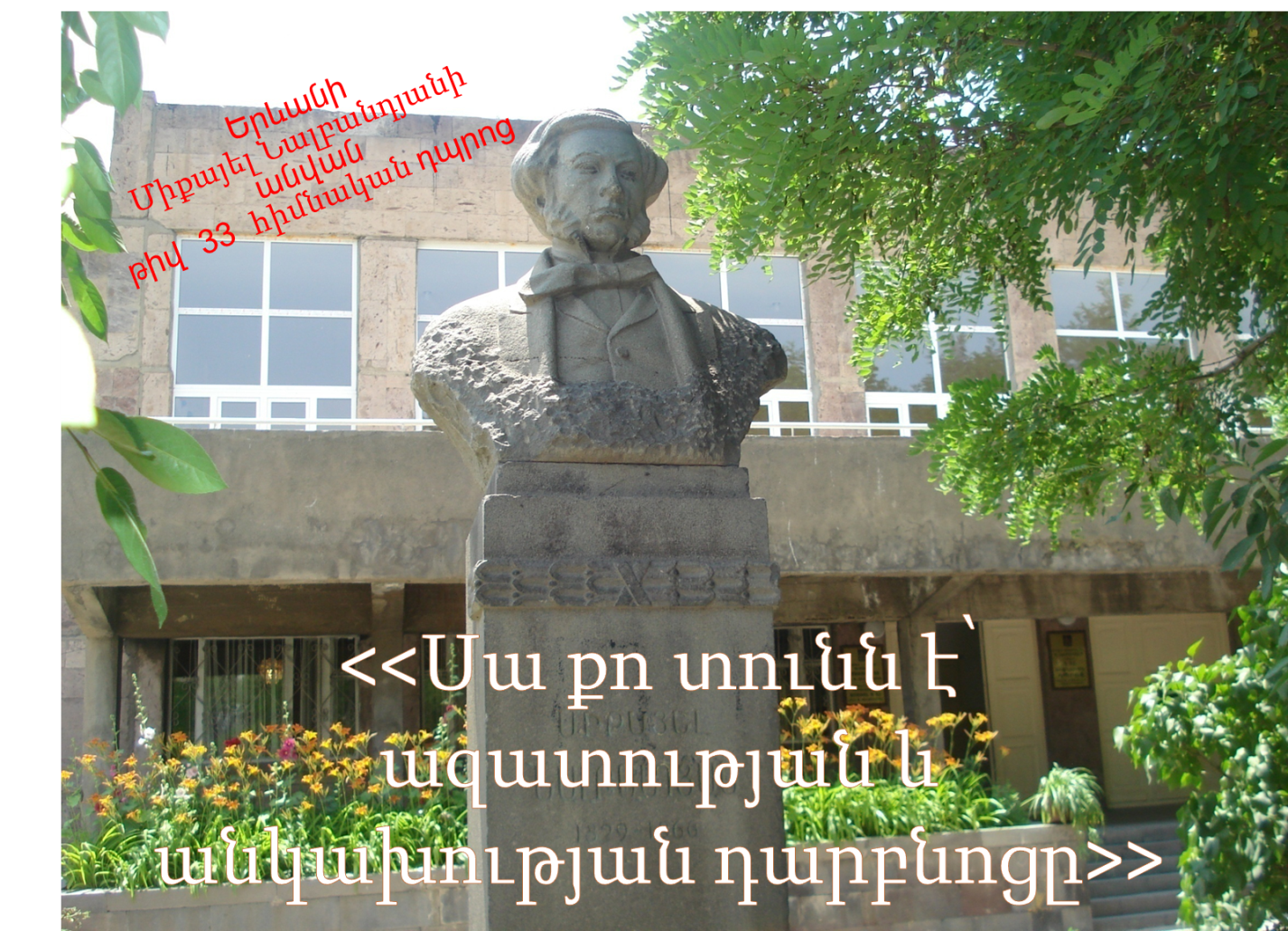 ՄԱՍ  1.     Ընդհանուր տեղեկություններ հաստատության մասինՄ. Նալբանդյանի անվան հ 33 հիմնական դպրոցՔ. Երևան, Կենտրոն, Նար-Դոսի 38010-55-15-22, 33dproc@mail.ruԻնտերնետային կայք`  33dproc.weebly.comԱղյուսակ 1. Դասարանների թիվը` ընթացիկ և նախորդ 2 ուստարիների  համարԴասարանների ընդհանուր թվը կախված է  կոմպլեկտավորման նկատմամբ պահանջների փոփոխությունից: Աղյուսակ 2. Ըստ դասարանների սովորողների թիվը` ընթացիկ և նախորդ 2 ուստարիների համարՉնայած հանրապետությունում առկա  արտագաղթին` դպրոցում գրեթե  աշակերտների ընդհանուր թվաքանակի փոփոխություն չկա: Դա հիմնավորվում է դպրոցի վարկանիշի բարձրացմամբ:Աղյուսակ 3. Ընդհանուր տվյալներ սովորողների վերաբերյալ` ընթացիկ և նախորդ 2 ուստարիներիհամարԸնդունված աշակերտների թվաքանակի աճը և հեռացած աշակերտների թվի նվազումը պայմանավորված են համագործակցային ծրագրերի որակի բարելավմամբ:Աղյուսակ 4. Ընդհանուր տվյալներ ուսուցիչների վերաբերյալ՝ ընթացիկ և նախորդ 2 ուստարիների համարՈւսուցիչների թվի նվազումը պայմանավորված է առարկաների մասնագիտացված ուսուցմամբ և կադրային ճիշտ քաղաքականությամբ, միջին ծանրաբեռնվածության աճը՝ դասարանների թվաքանակի աճով:	Աղյուսակ 5. Տվյալներ ուսուցիչների տարիքային  բաշխվածության  վերաբերյալ՝ ընթացիկ և նախորդ 2 ուստարիների համարՈւսուցիչների տարիքային կազմի փոփոխությունները պայմանավորված են երիտասարդ կադրերի առկայությամբ:Աղյուսակ 6. Տվյալներ հաստատության ղեկավար և վարչական կազմի վերաբերյալԱղյուսակ 7. Տվյալներ հաստատության կառավարման խորհրդի կազմի վերաբերյալ    Խորհրդի բոլոր նիստերն անցկացվում են ըստ կանոնակարգի` համապատասխանելով բոլոր պահանջներին: Խորհուրդը համակարգում է դպրոցի աշխատանքները և նպաստում դրանց բարելավմանը:ՄԱՍ  2. Ուսումնական հաստատության սովորողների և աշխատակազմի անվտանգ կենսագործունեությունը և առողջության պահպանումը2.1 Ուսումնական հաստատությունը պահպանում է շենքի և տարածքի անվտանգ շահագործումը.     Դպրոցի տարածքը ցանկապատված չէ, բայց, քանի որ գտնվում է փողոցից ներս ընկած տարածքում, անվտանգ է սովորողների ազատ տեղաշարժման համար: Դպրոցի տարածքը մեկուսացված  և հեռացված է ավտոճանապարհային գոտուց, աղմուկից, օդի աղտոտման օբյեկտներից: Անվտանգությունը ապահովվում է նաև տեսախցիկների միջոցով: Արտակարգ իրավիճակներում հատուկ ծառայության մեքենաներն անարգել կարող են մոտենալ շենքին: Դպրոցի տարածքը մաքուր է, աղբահեռացումը` կանոնավոր, բայց լաբորատորիաներում օգտագործվող վտանգավոր նյութերի թափոնները չեն հավաքվում հատուկ աղբարկղերում և դուրս բերվում դպրոցի տարածքից: Դպրոցի ողջ տարածքում պարբերաբար իրականացվում են միջոցառումներ կրծողների, ինչպես նաև` թափառող կենդանիների դեմ /տես պայմանագրի պատճենը/: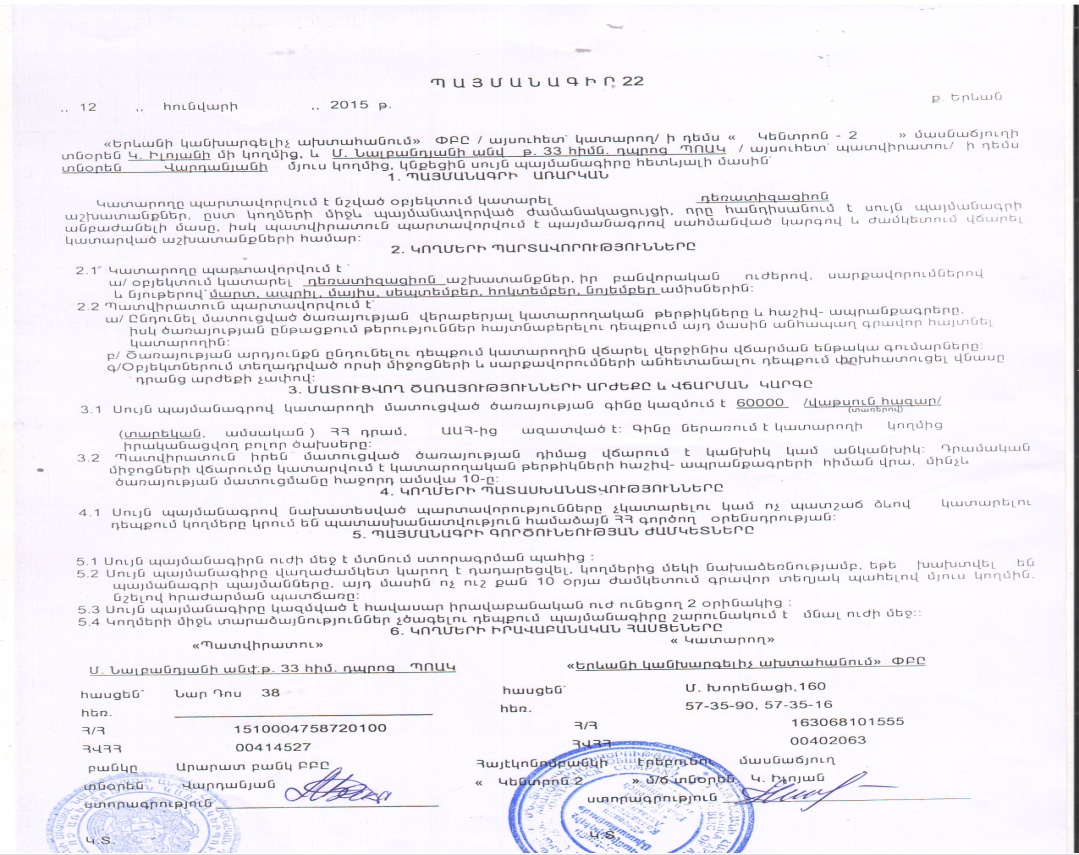      Հաշվի առնելով, որ դպրոցն ունի 1 հա մակերեսով կանաչ գոտի, ուստի պարբերաբար կատարվում են նաև ծառերի բների մշակում և սպիտակեցում, խոտային տարածքի մշակում: 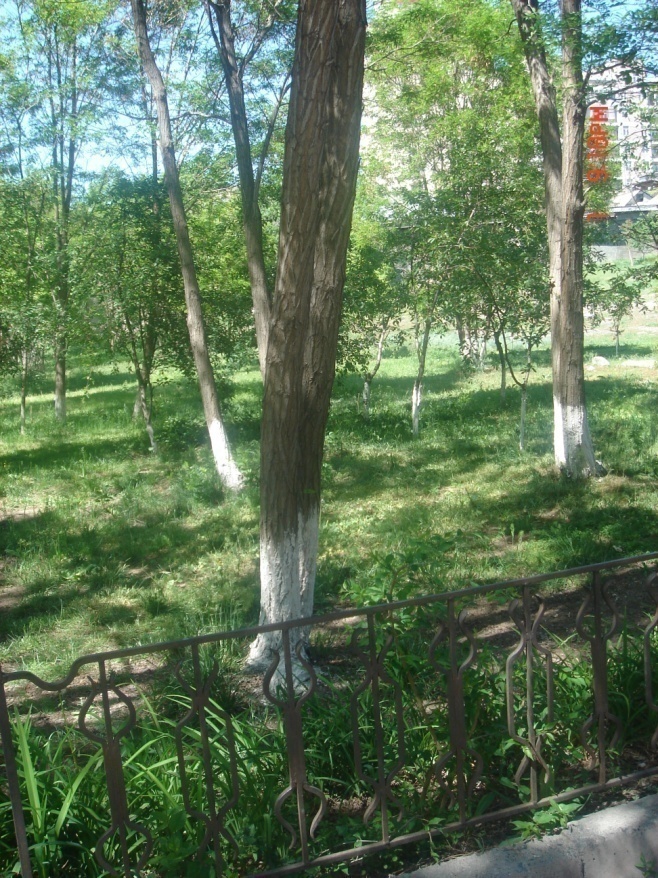 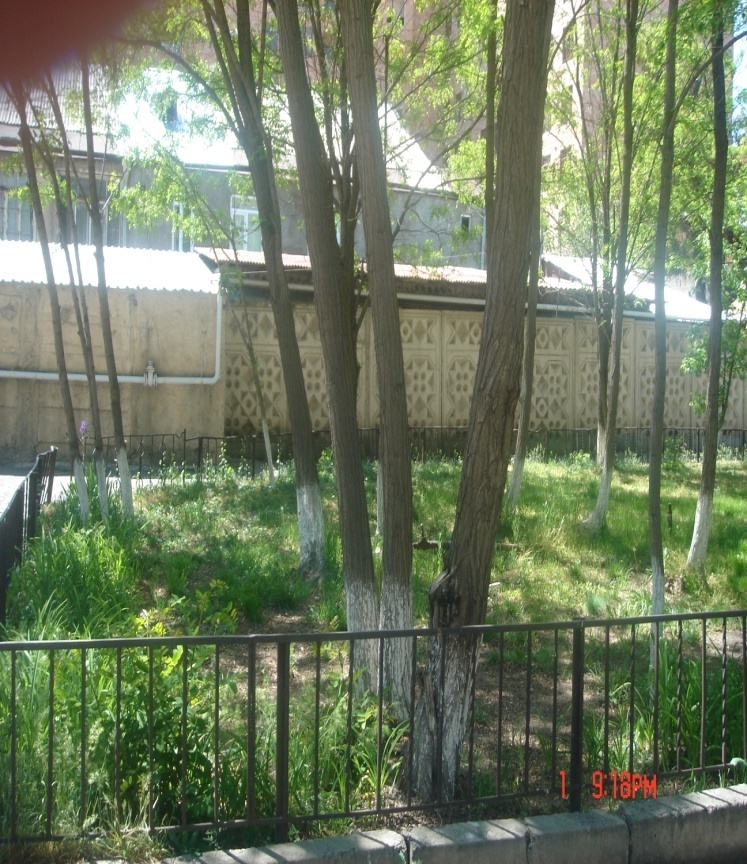  Ինչպես նաև իրականացվում է ծառատունկ և տարաբնույթ միջոցառումներ: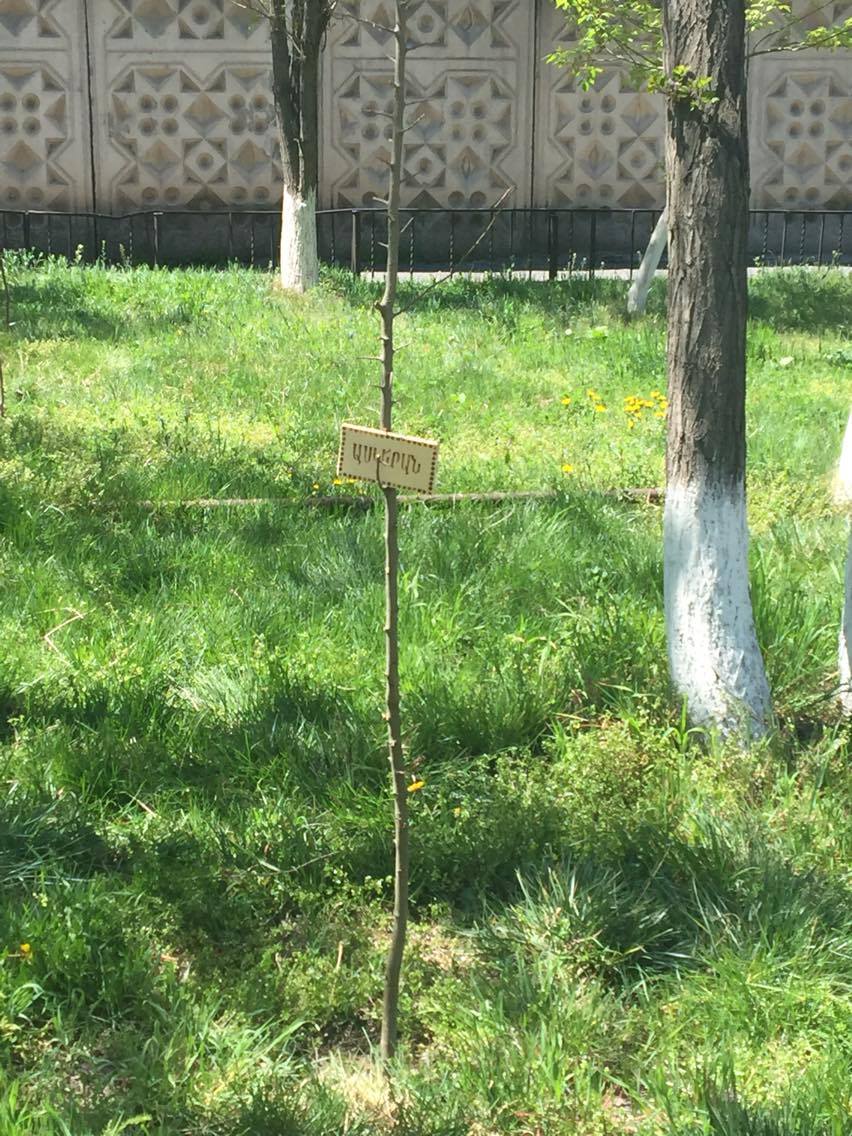 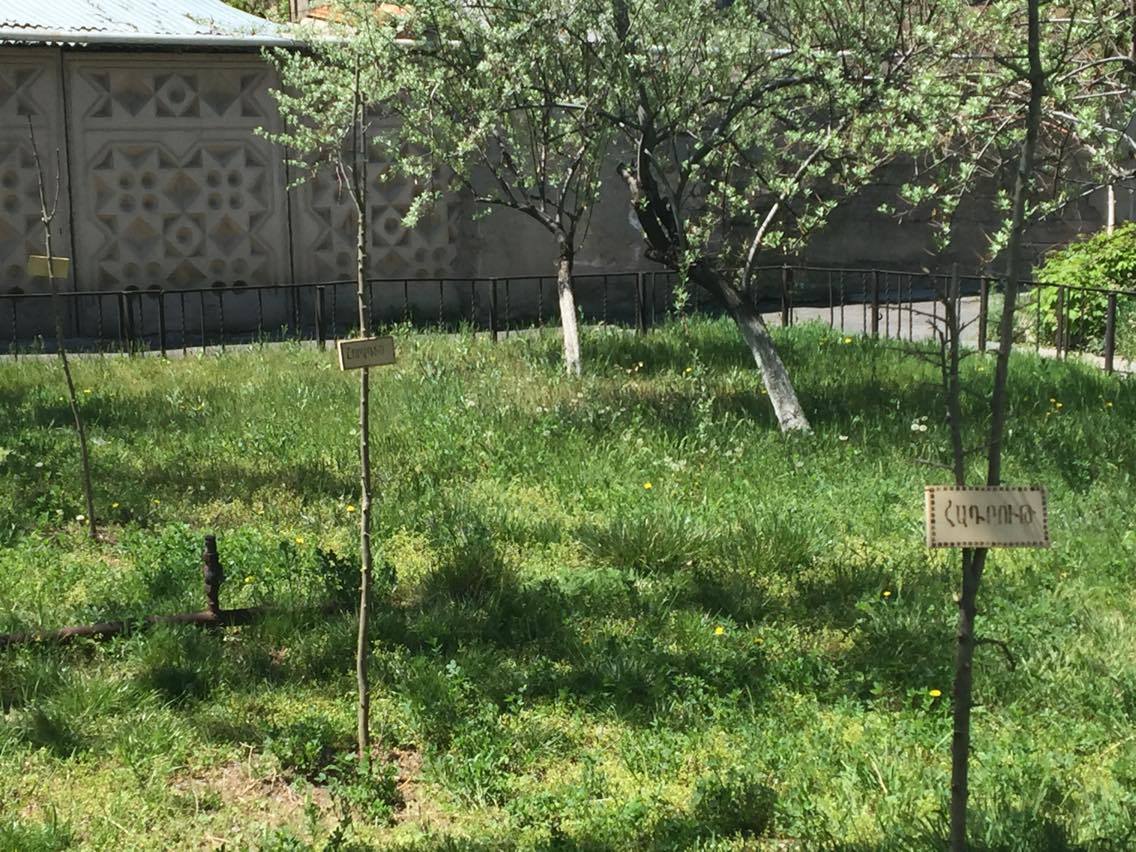 2.2 Ուսումնական հաստատությունում պահպանված են սովորողների և աշխատակազմի համար ուսումնական գործընթացի և աշխատանքի կազմակերպման համար անհրաժեշտ անվտանգության և սանիտարահիգիենիկ նորմերը, կազմակերպված են առողջության պահպանման համապատասխան ծառայություններ     Դպրոցի շենքը կառուցվել է 1982 թ. և մինչ այժմ վերանորոգում չի իրականացվել, ուստի ունի կապիտալ վերանորոգման կարիք: Շենքի շահագործումը համապատասխանում է շահագործման անվտանգության նորմատիվներին: SAVE THE CHILDREN կազմակերպության աջակցության շնորհիվ դպրոցի հնամաշ, դեպի ներս բացվող բոլոր մուտքերի դռները, բացառությամբ մեկ մասնաշենքի, փոխվել են նոր դռներով, որոնք համապատասխանում են պետական նորմերին, բացվում են դեպի դուրս, ունեն ապակե ծածք, որն անհրաժեշտության դեպքում կարելի է կոտրել` արտակարգ իրավիճակներում անխափան տարհանումը ապահովելու համար:  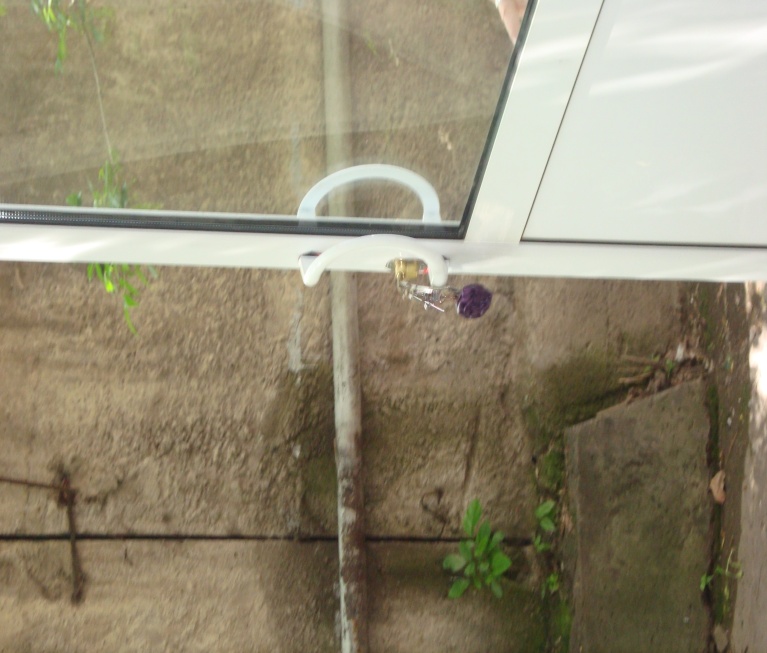 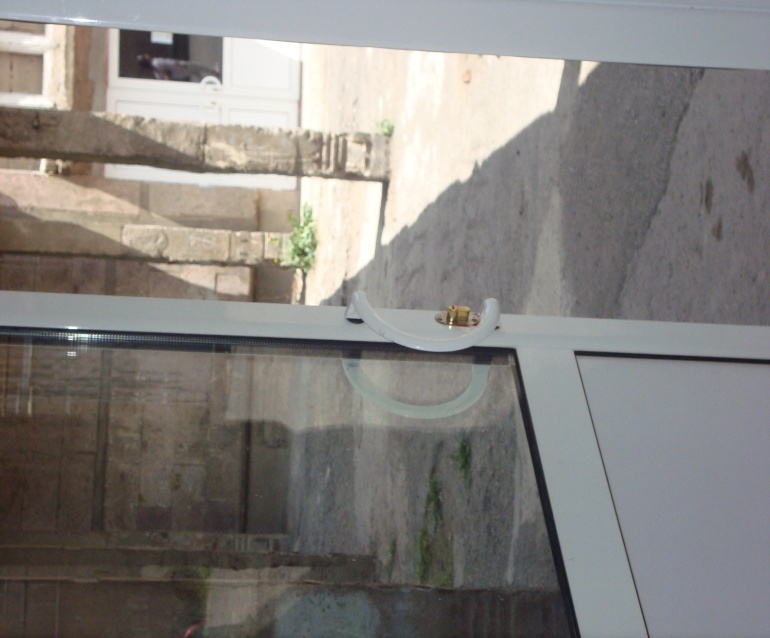 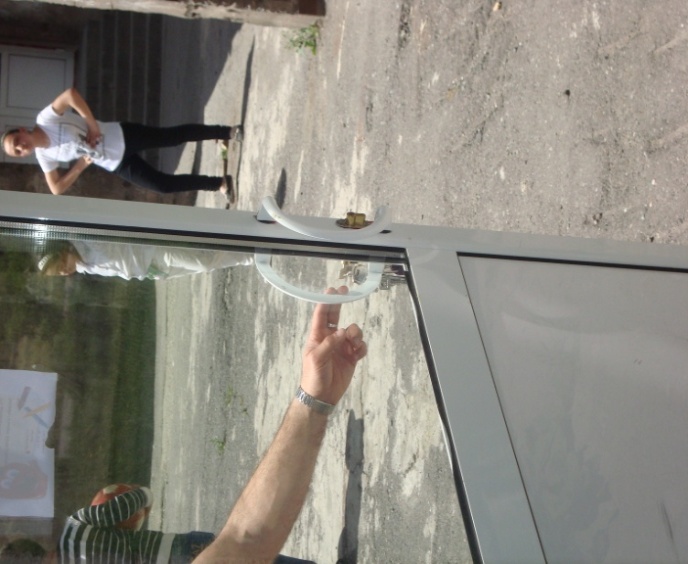 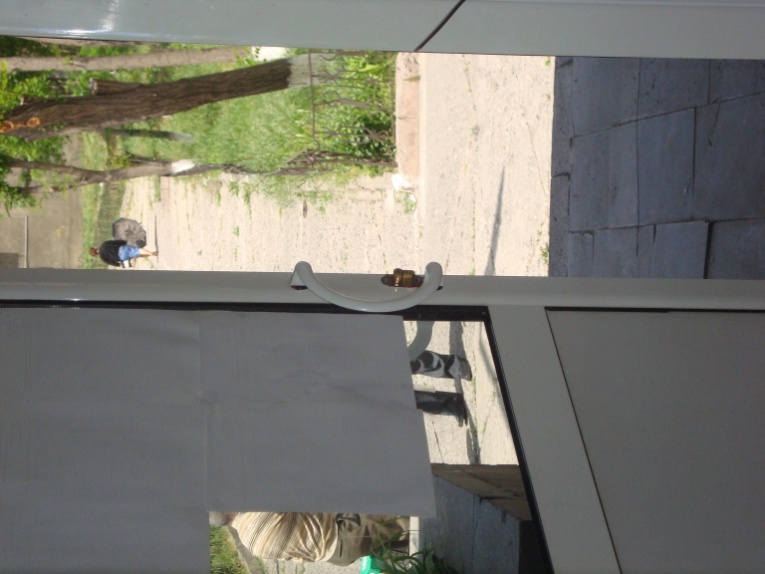 Դպրոցն ապահովված է կապի, արտակարգ իրավիճակների ազդարարման համակարգով, 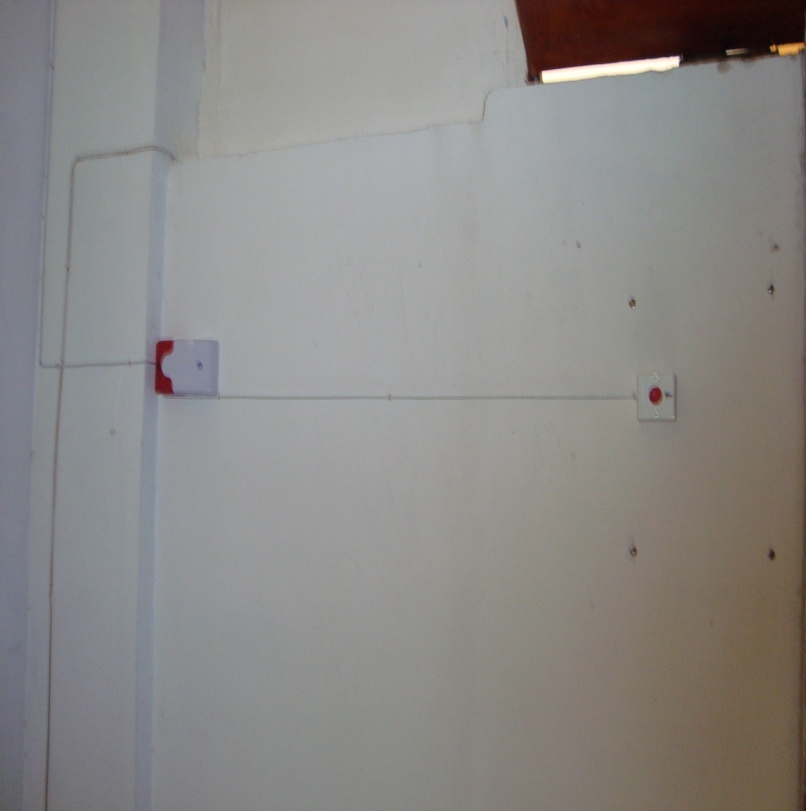 առկա է  ձայնային ազդանշանի համակարգը/պայմանագիրը կցվում է/: 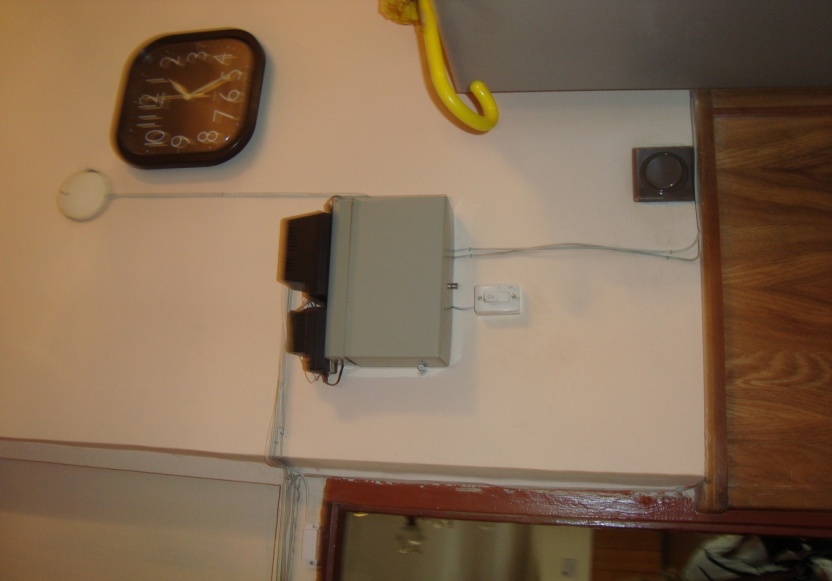 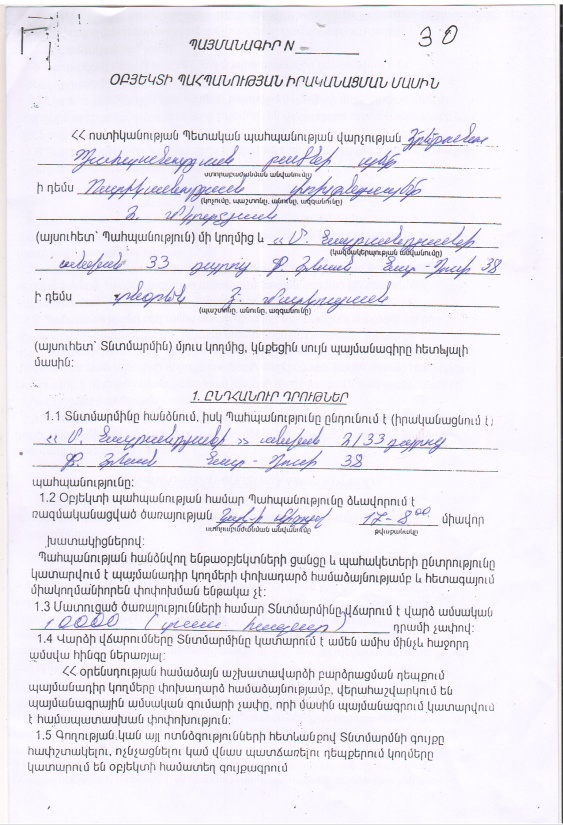     Քանի որ դպրոցն իրականացնում է ներառական կրթություն, ուստի շատ անհրաժեշտ են ԿԱՊԿ ունեցող երեխաների համար հարմարեցված կենցաղային պայմանները: SAVE THE CHILDREN կազմակերպության աջակցության շնորհիվ դպրոցում առկա է թեքահարթակ,  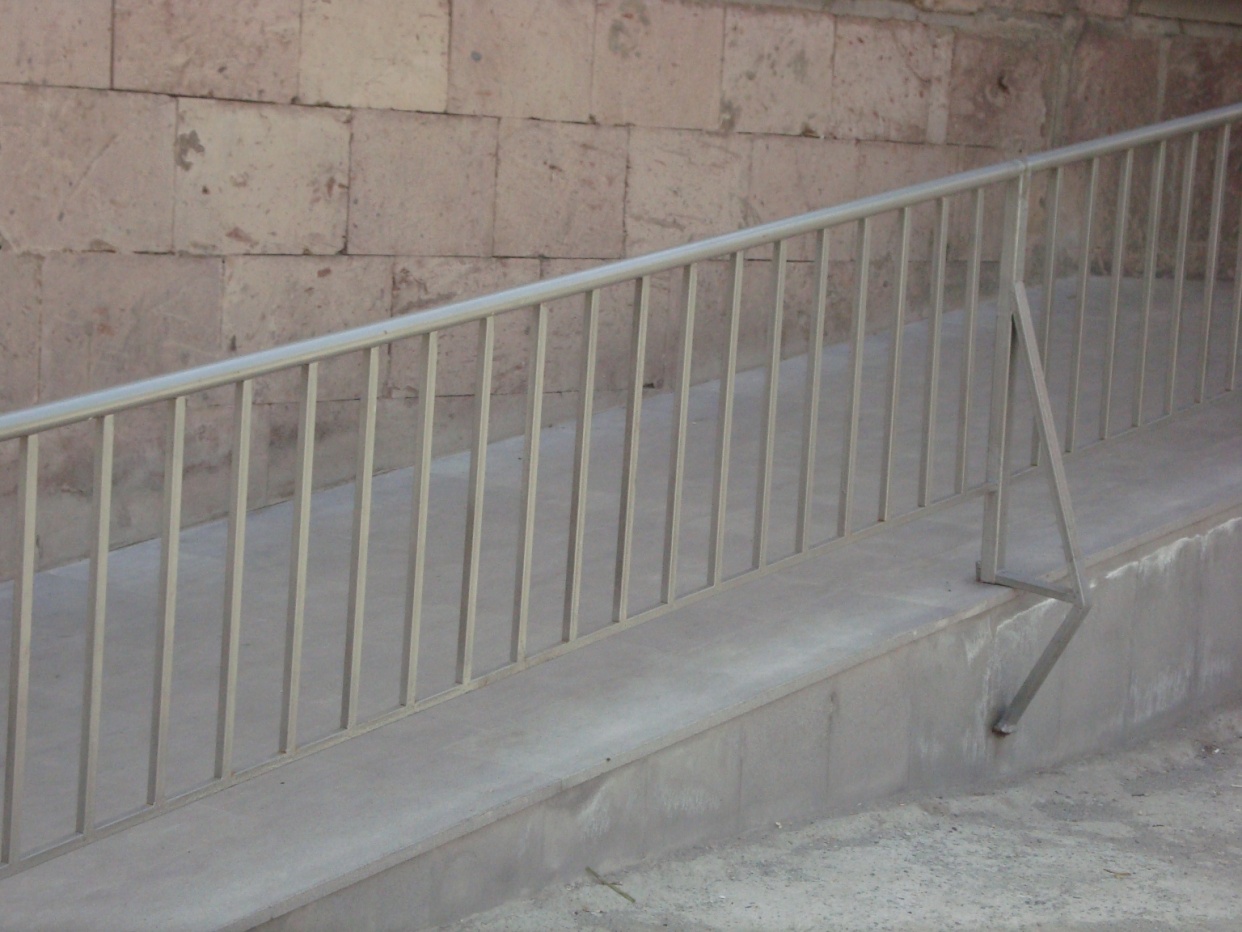   բայց դռների լայնությունը և սանհանգույցները հարմարեցված չեն: Դպրոցն ապահովված է սարքին վիճակում գտվող հակահրդեհային, անվտանգության լրակազմով, 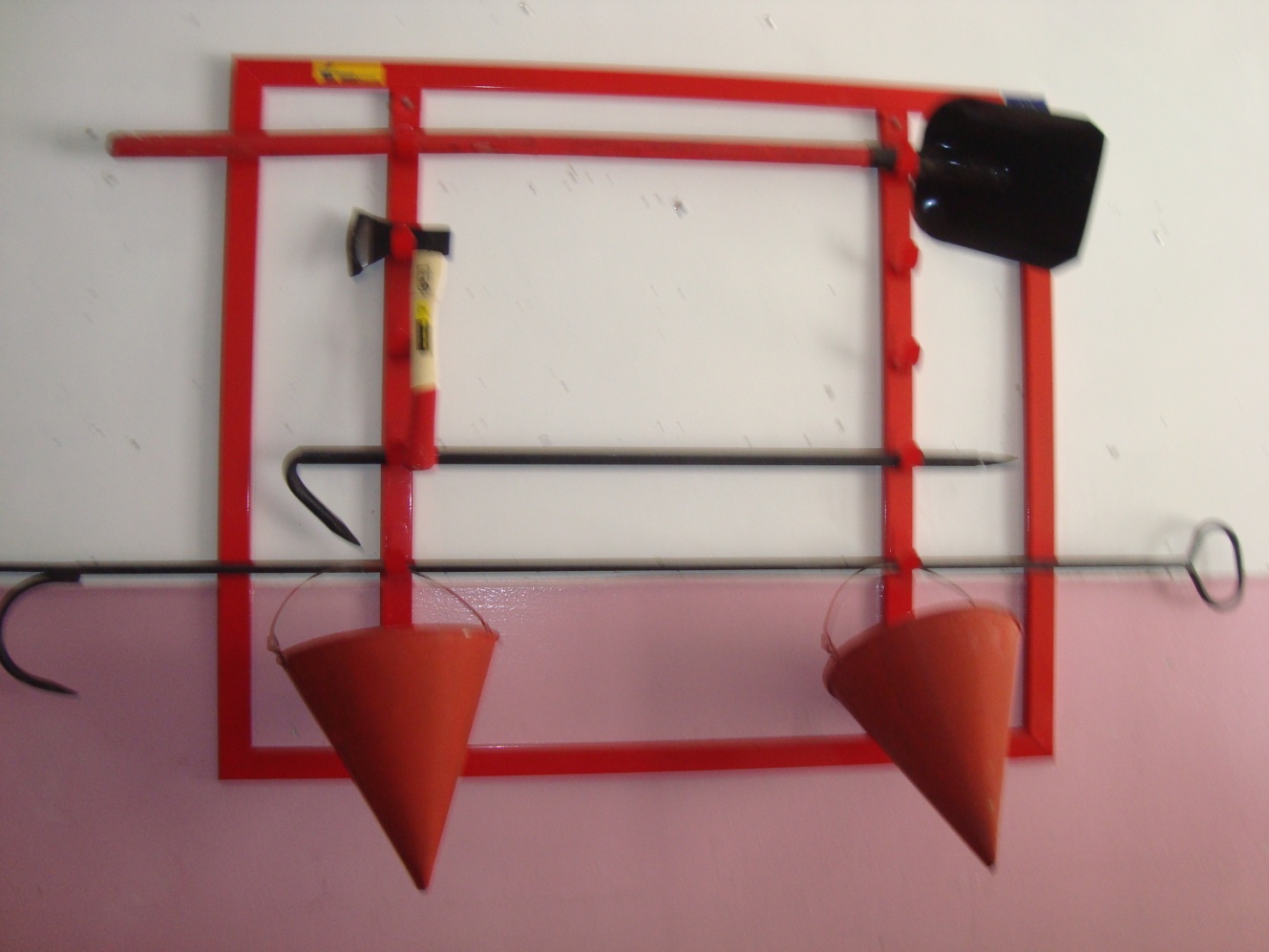  բայց տանիքը պատված չէ հրակայուն նյութերով: Դպրոցում ոչ կառուցվածքային վտանգներ չկան: Համակարգչային սարքավորումները և հեռուստացույցները ամուր են տեղադրված:     Դպրոցում առկա չեն անիվներով տեղաշարժվող ծանր իրեր: Դպրոցի կահույքի բաց դարակներից հեռացված են ծանր պարագաները: Միջանցքների հատակները սայթաքուն չեն: 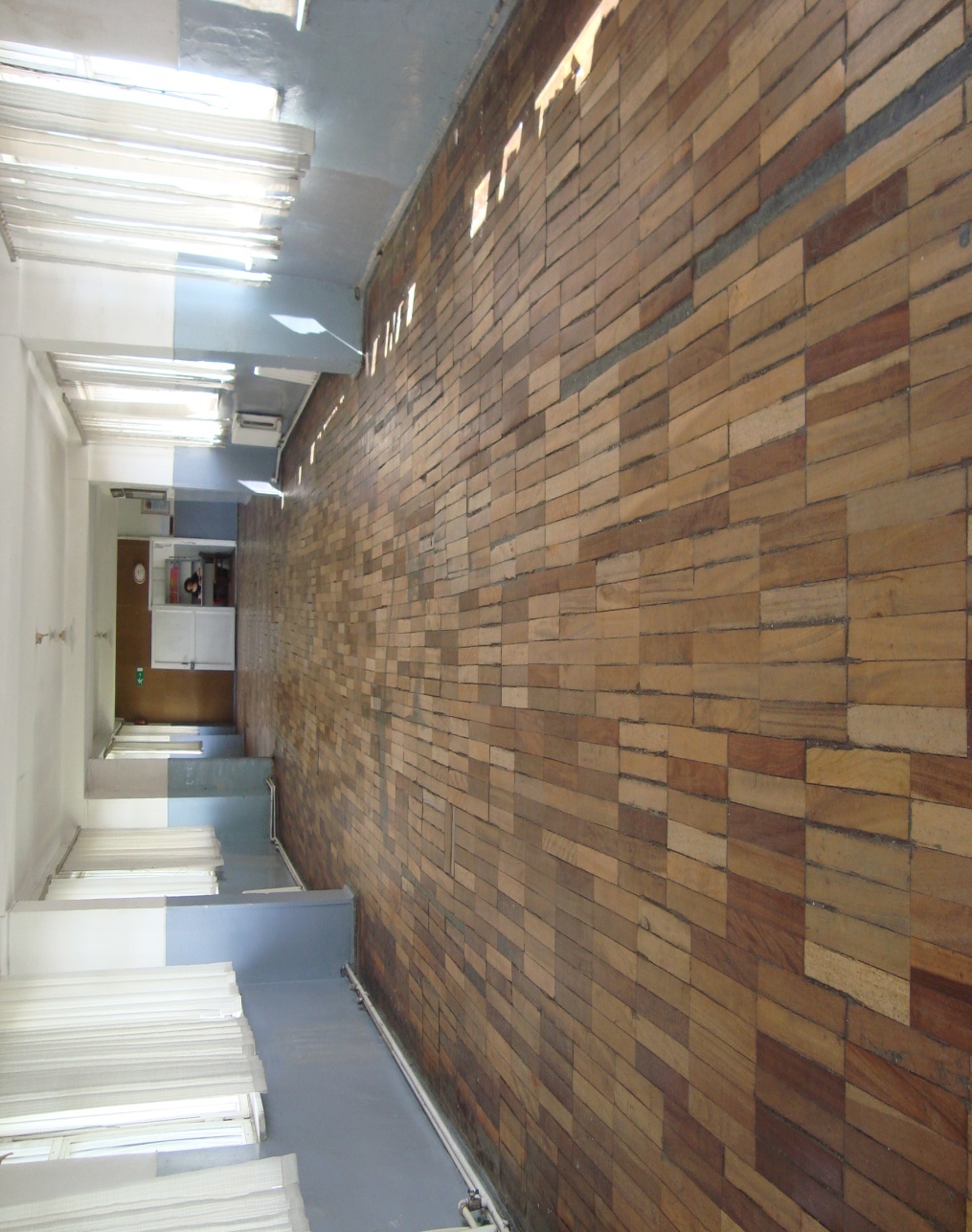    Դպրոցի ստորին հարկերի պատուհանների վանդակաճաղերը շարժական չեն: Դպրոցի կահույքը համապատասխանում է անվտանգ կենսագործունեության պահանջներին:    Ուսումնական հաստատությունում առկա է սովորողների և անձնակազմի տարհանման պլանը, որը հարմարեցված է նաև ԿԱՊԿ ունեցեղ աշակերտների կարիքներին: Դպրոցի բոլոր դասարաններում, կաբինետներում, միջանցքներում և նախասրահում փակցված են տարհանման պլանները, ինչպես նաև առկա են դեպի ելքեր տանող սլաքները: Բոլոր տարհանման ուղիները ազատ են: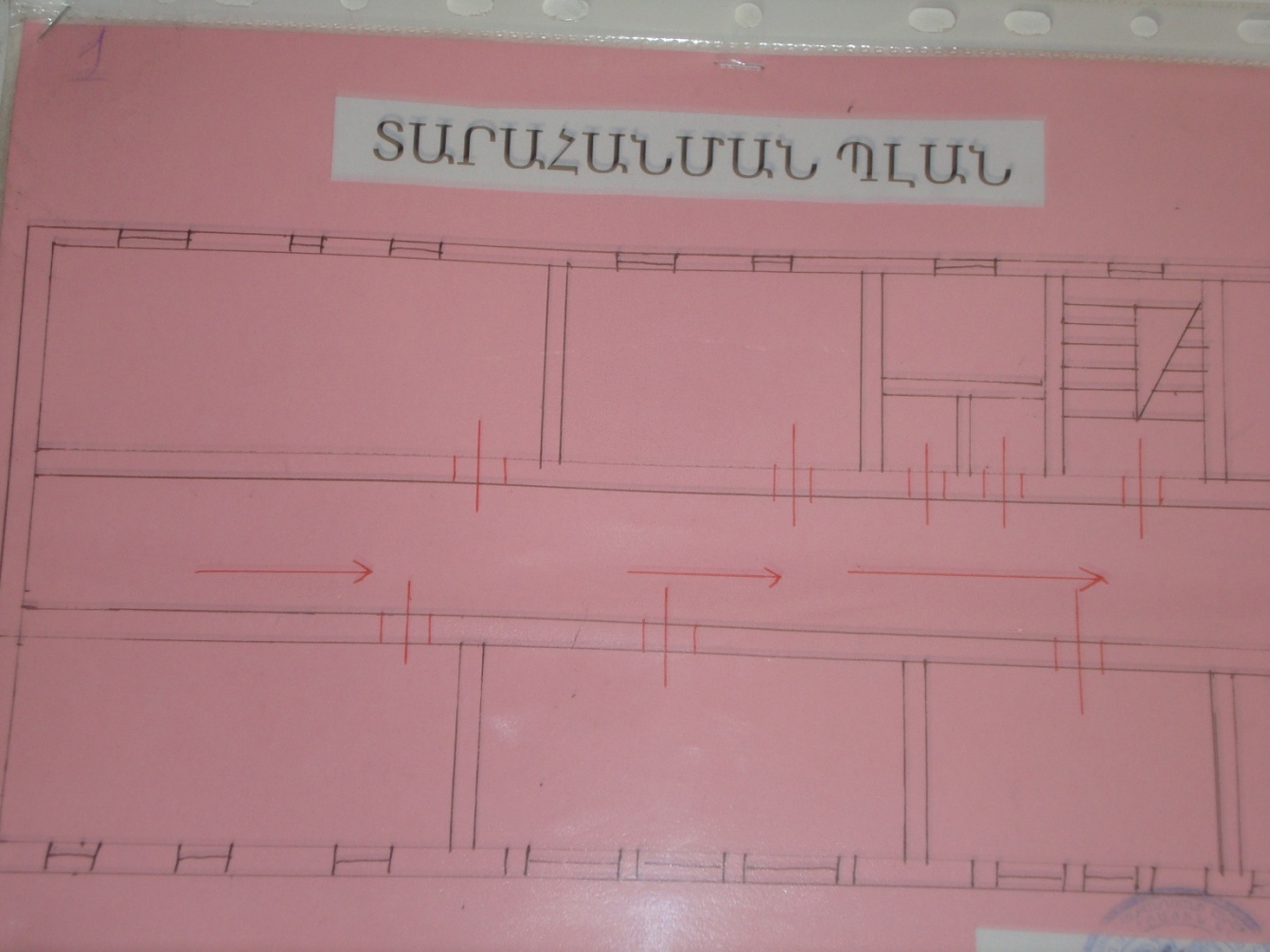 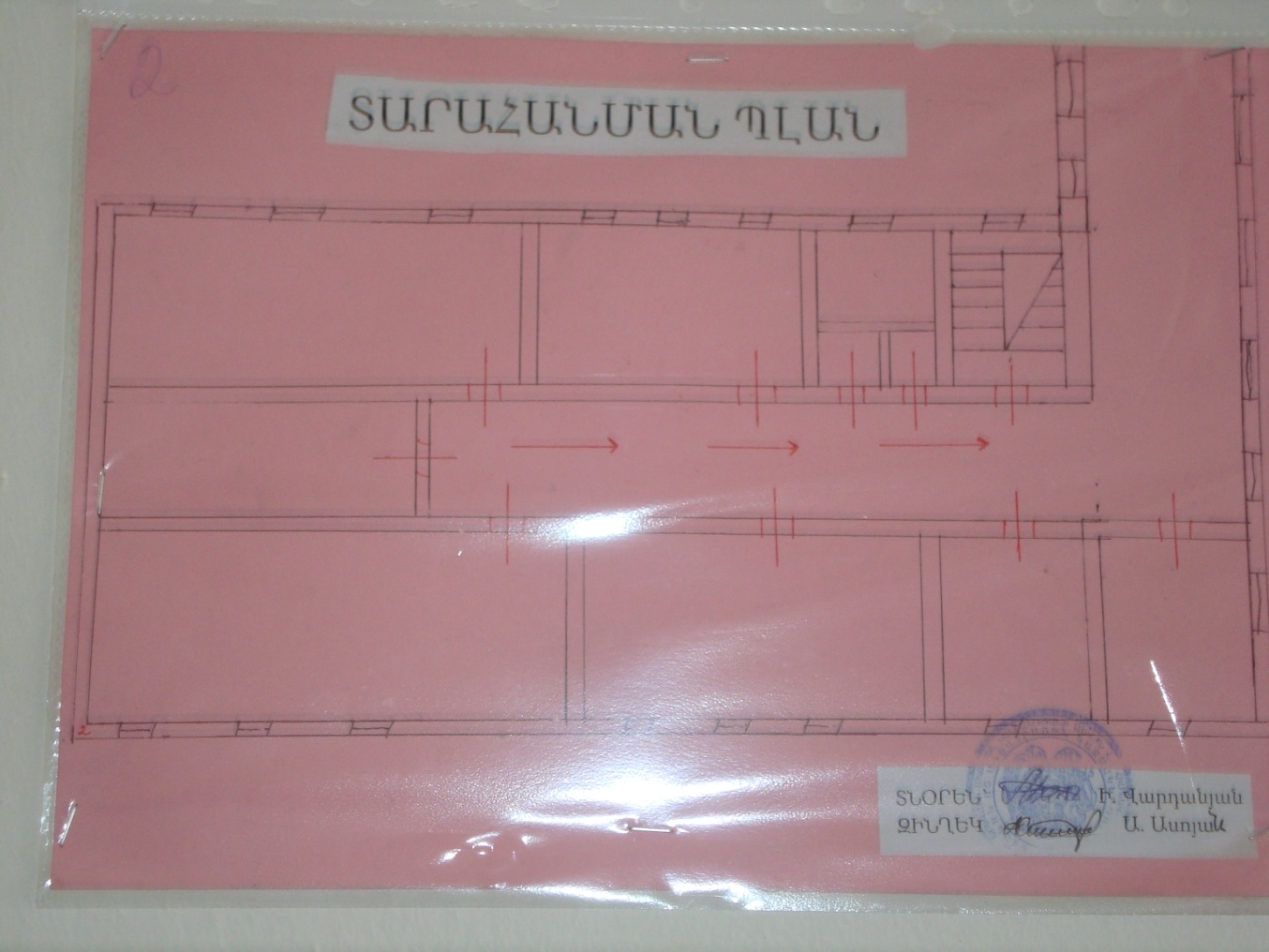 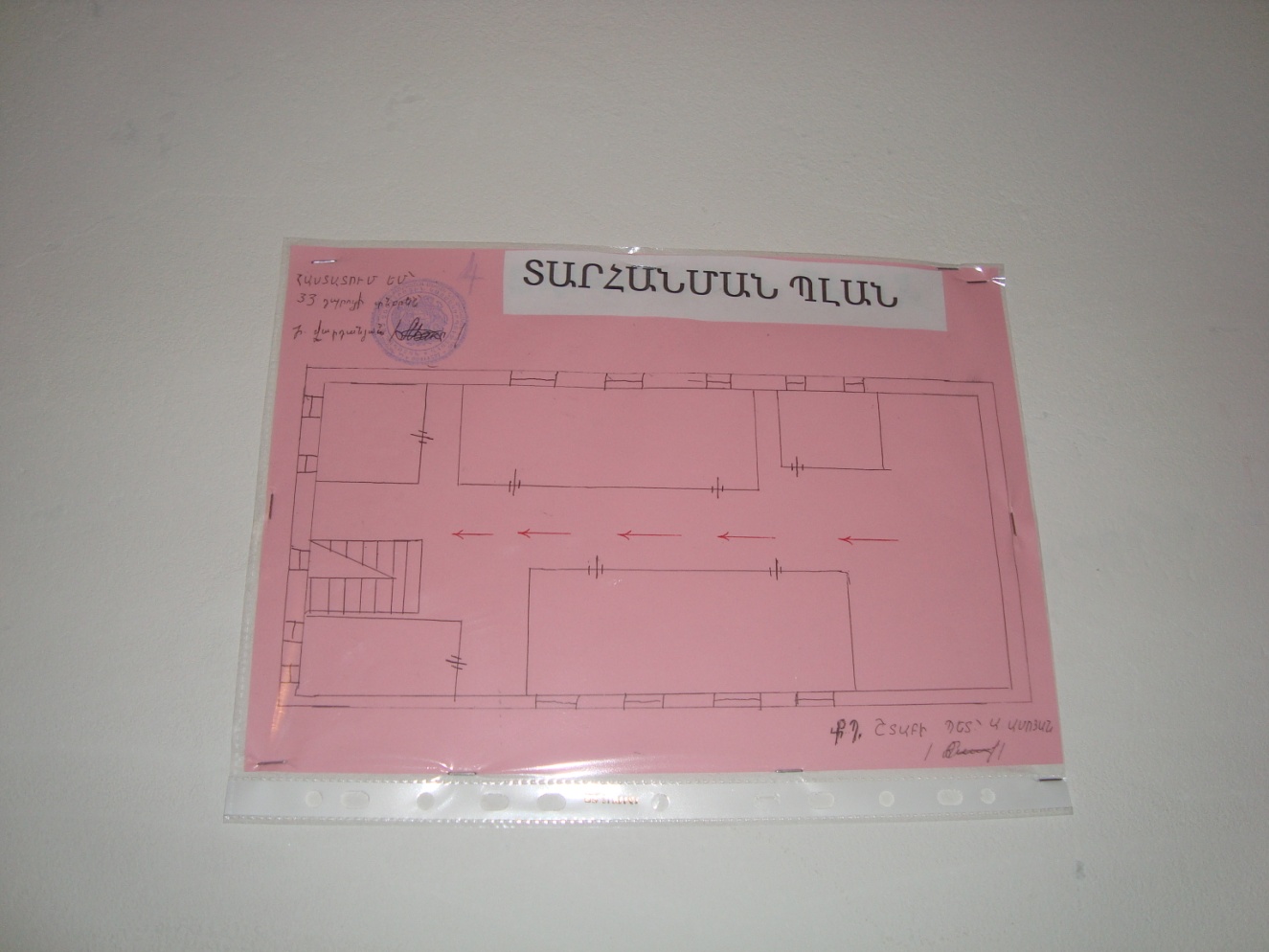 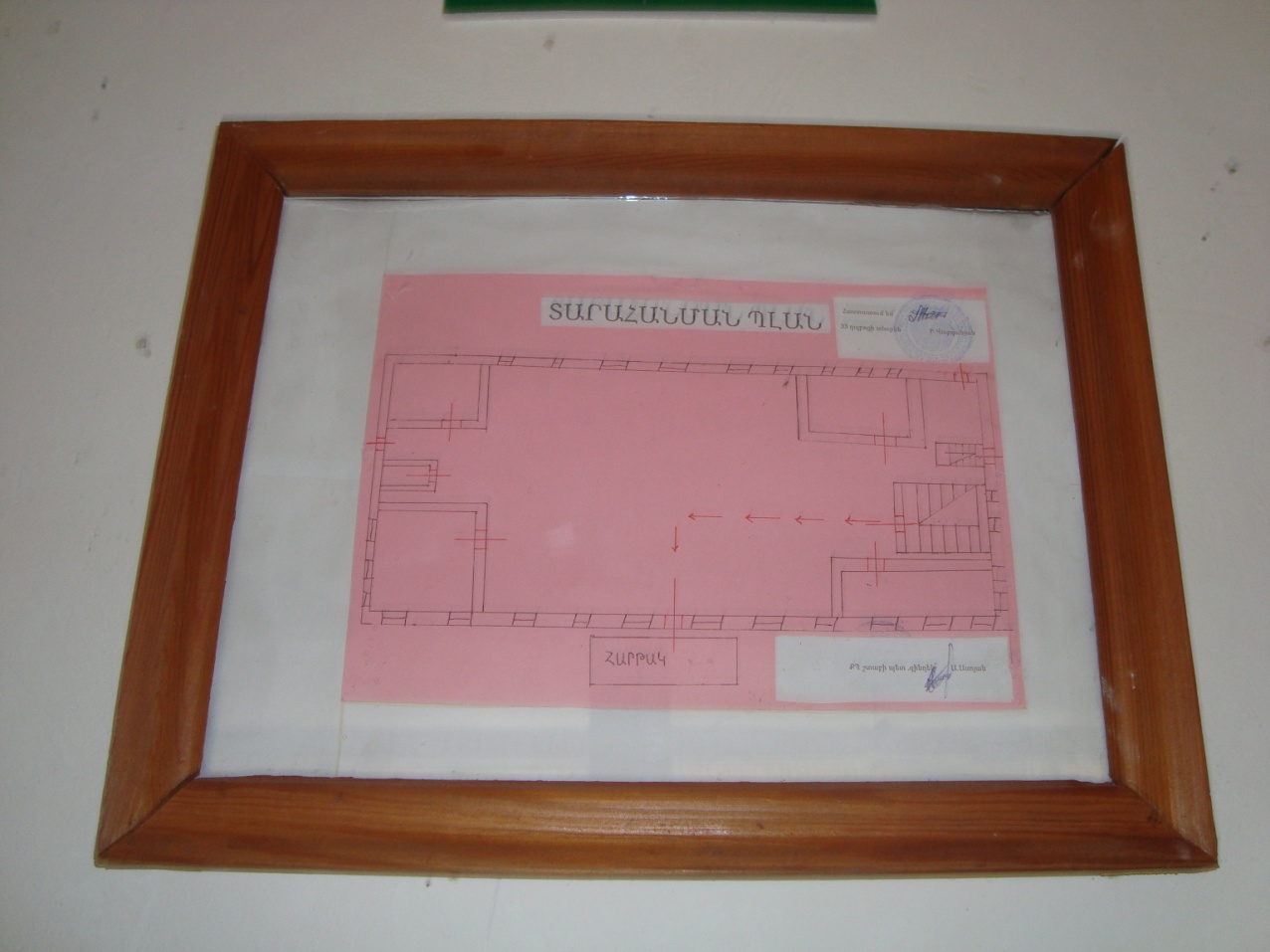 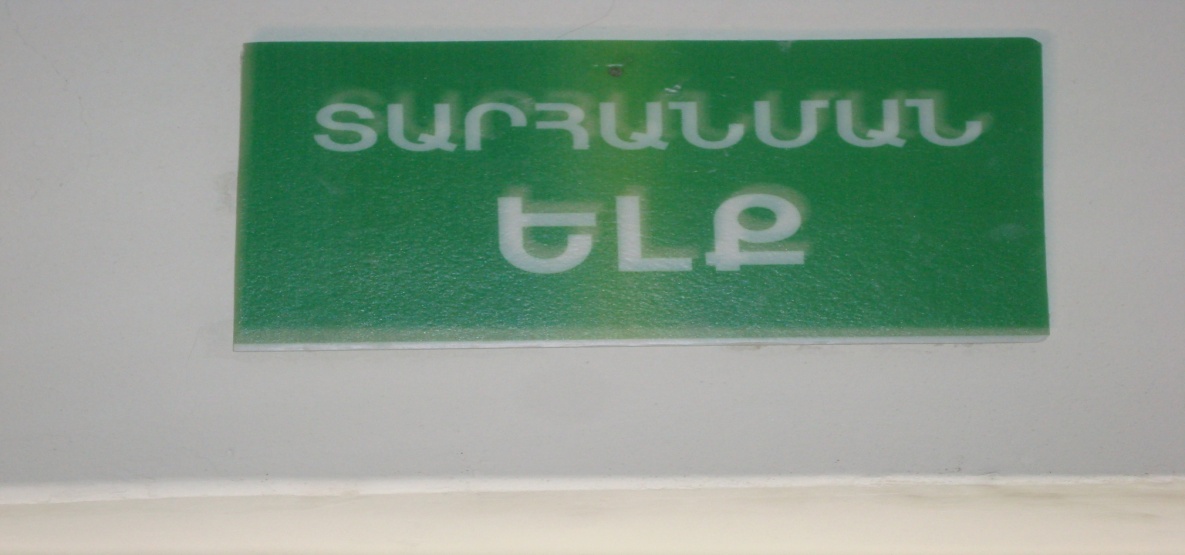 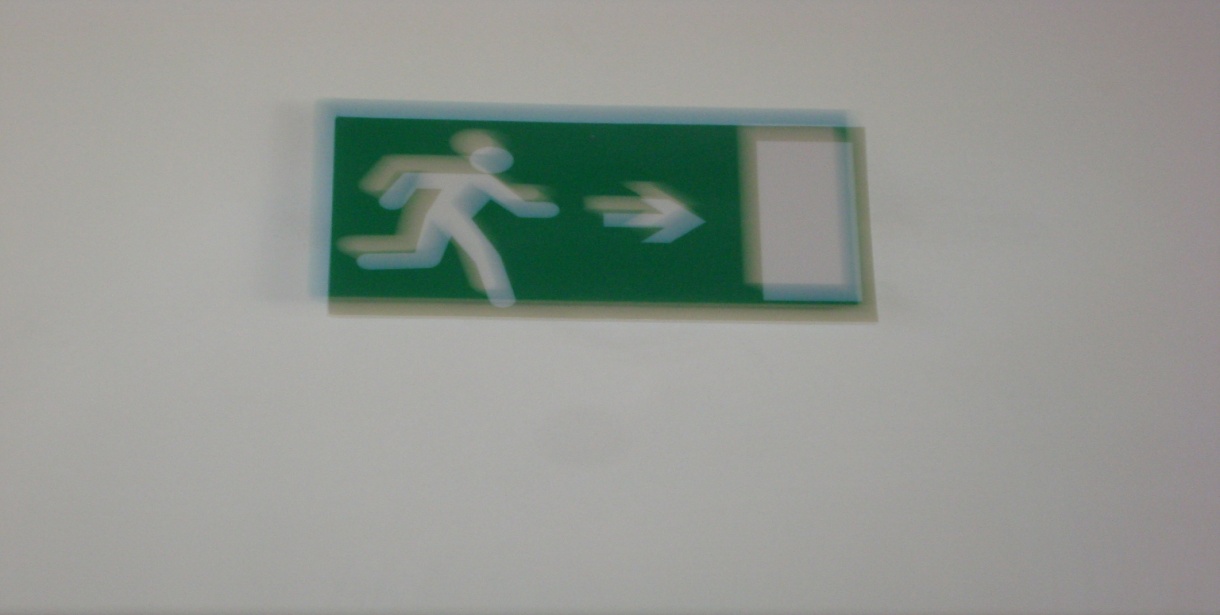 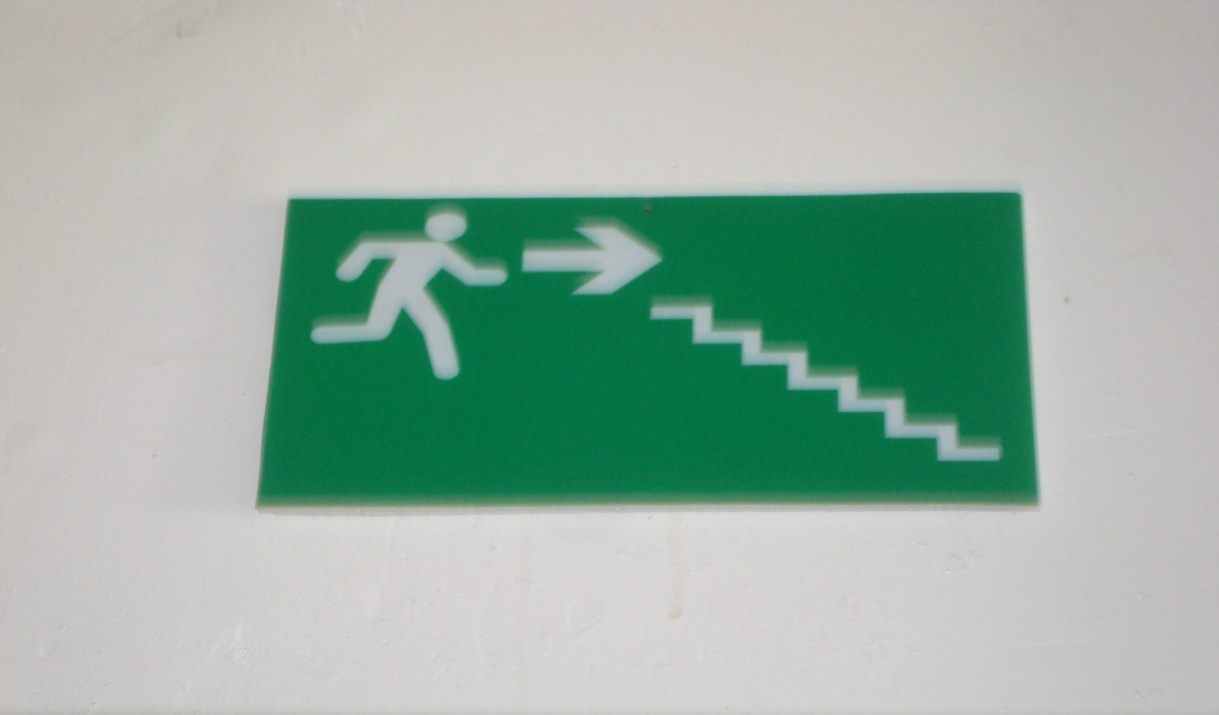 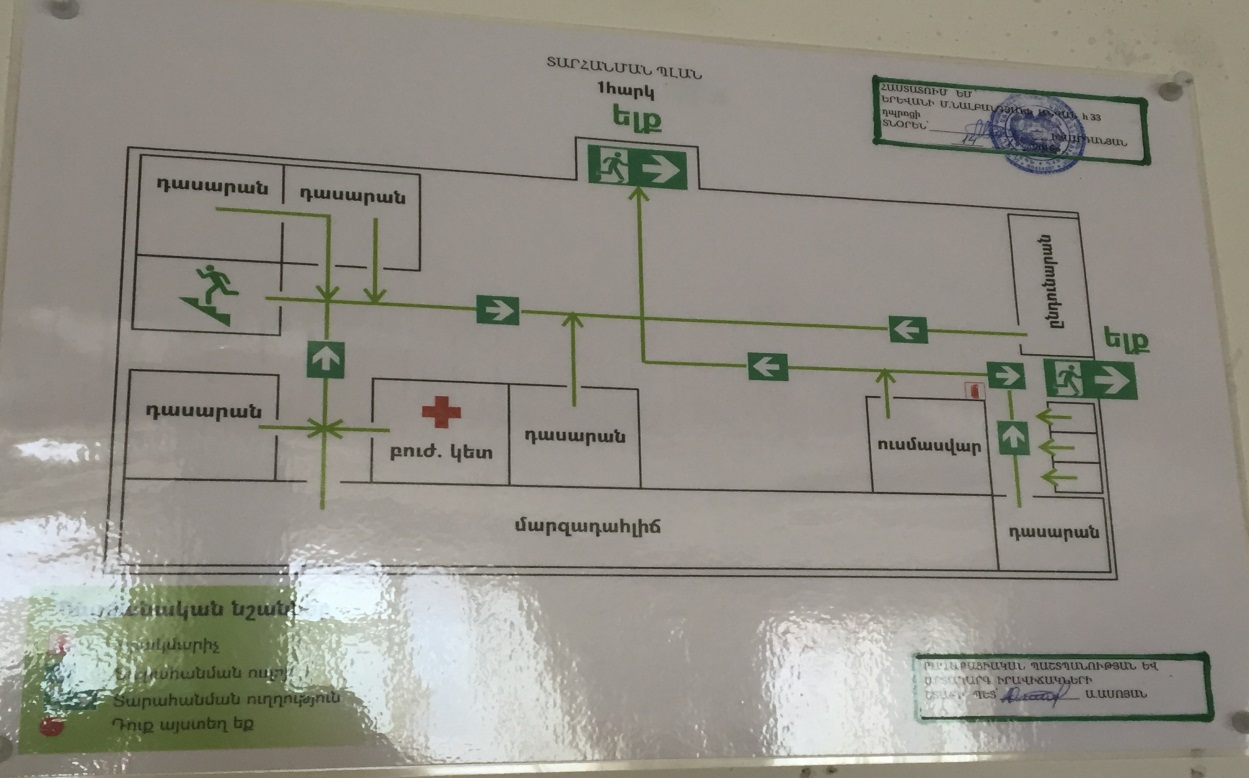 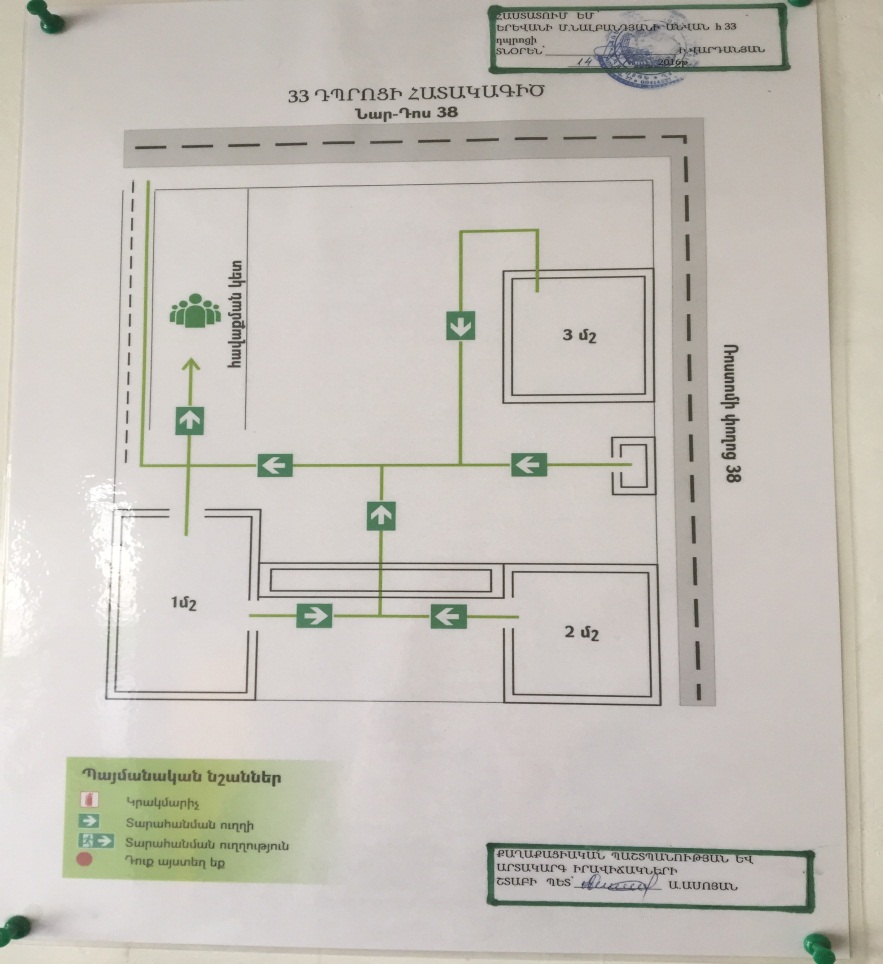   2.3 Ուսումնական հաստատության նախագծային հզորությունը նկարագրող ցուցանիշներ և չափանիշներ:     Ուումնական հաստատության սովորողների թիվը համապատասխանում է  հաստատության լիցենզիայով սահմանված սահմանային տեղերին՝ տարրական դպրոցում առավելագույնը 400/որից առկա են 145/ , իսկ հիմնական դպրոցում՝ 412 /որից առկա են 202/: Լիցենզիաները կցվում են: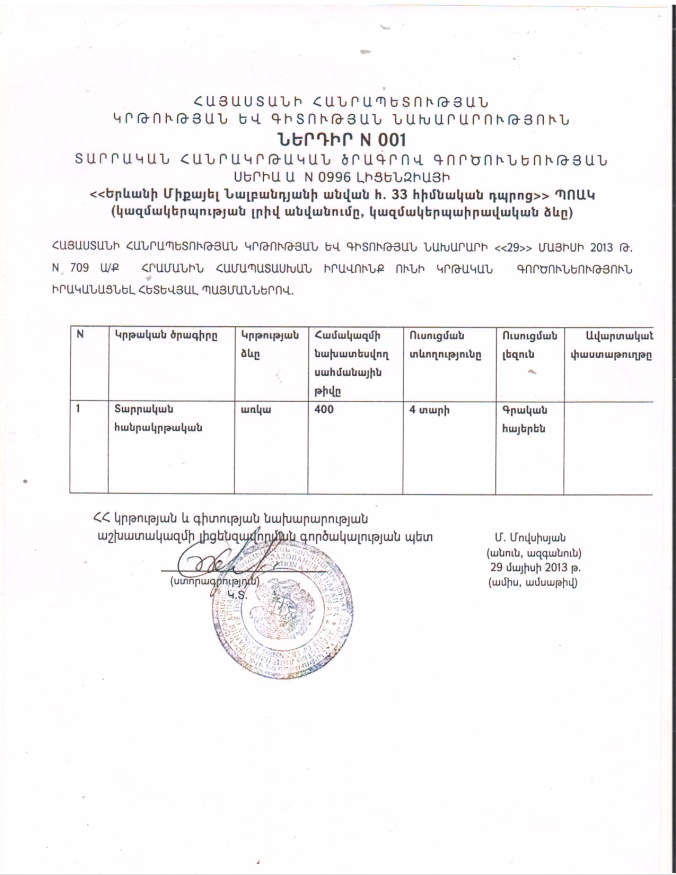 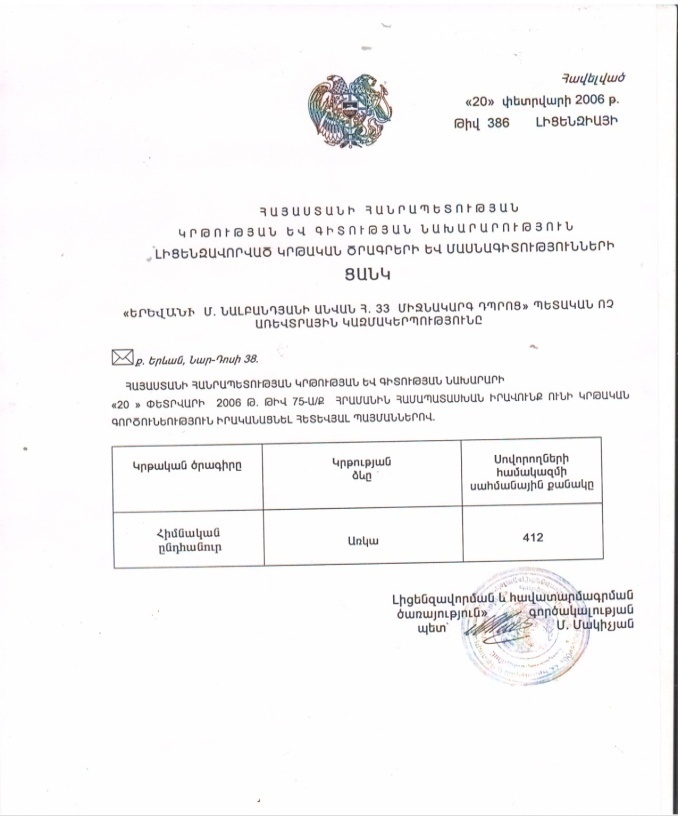  Դպրոցի դասասենյակներում նստարանների թիվը և դրանց միջև հեռավորությունը հսմապատասխանում են նորմերին: Դպրոցում առկա է մարզադահլիճ, որում աշակերտները անցկացնում են ֆիզկուլտուրա առարկան: Սակայն հարկ է նշել, որ մարզադահլիճը շտապ վերանորոգման կարիք ունի:Աղյուսակ 8. Տվյալներ յուրաքանչյուր դասասենյակում սեղան-նստարանների դասավորվածության և թվի վերաբերյալՎերջին դիտարկման ամսաթիվ 7.05.2018թ.Բոլոր դասասենյակներում դասավորվածությունը դաս-դասարանային համակարգին համապատասխան շարքերով դասավորվածություն է, բացառությամբ մասնագիտացված լսարանների: Նստարանների ծանրությունը թույլ չի տալիս կատարել դասասենյակի փոփոխություն, հարմարացնելով այն դասապրոցեսում ընտրված մեթոդին:Աղյուսակ 9.  Տվյալներ յուրաքանչյուր դասասենյակում մեկ սովորողին բաժին ընկնող մակերեսի վերաբերյալՎերջին դիտարկման ամսաթիվ 7.05.2018թ.Դպրոցի 41 դասասենյակներից 17-ում արձանագրվել է մակերեսի թերացում, իսկ մնացած դասասենյակներում կամ նորմերից ավելի է, կամ նորմերին համապատասխան: Ամենամեծ թերացումը -0.3 է, իսկ ամենա մեծ ավելացումը՝ +1.6:  2.4 Ուսումնական հաստատության անձնակազմի և սովորողների անվտանգ կենսագործունեությունը նկարագրող չափանիշն էԱղյուսակ 10 Ա. Տվյալներ արտակարգ իրավիճակներում հաստատության անձնակազմի և սովորողների տեղեկացված լինելու մասինՎերջին դիտարկման ամսաթիվ 7.05.2018թ.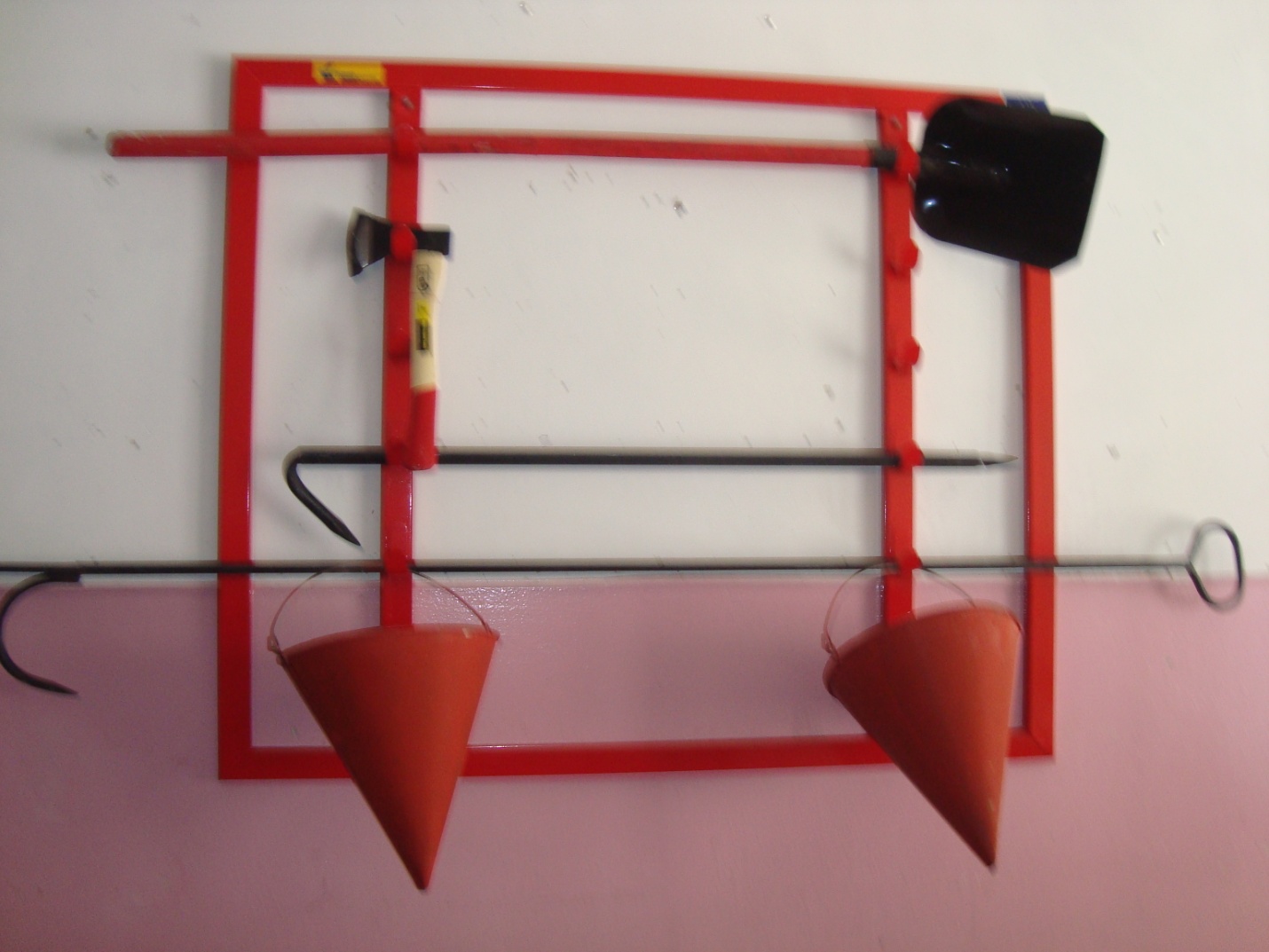 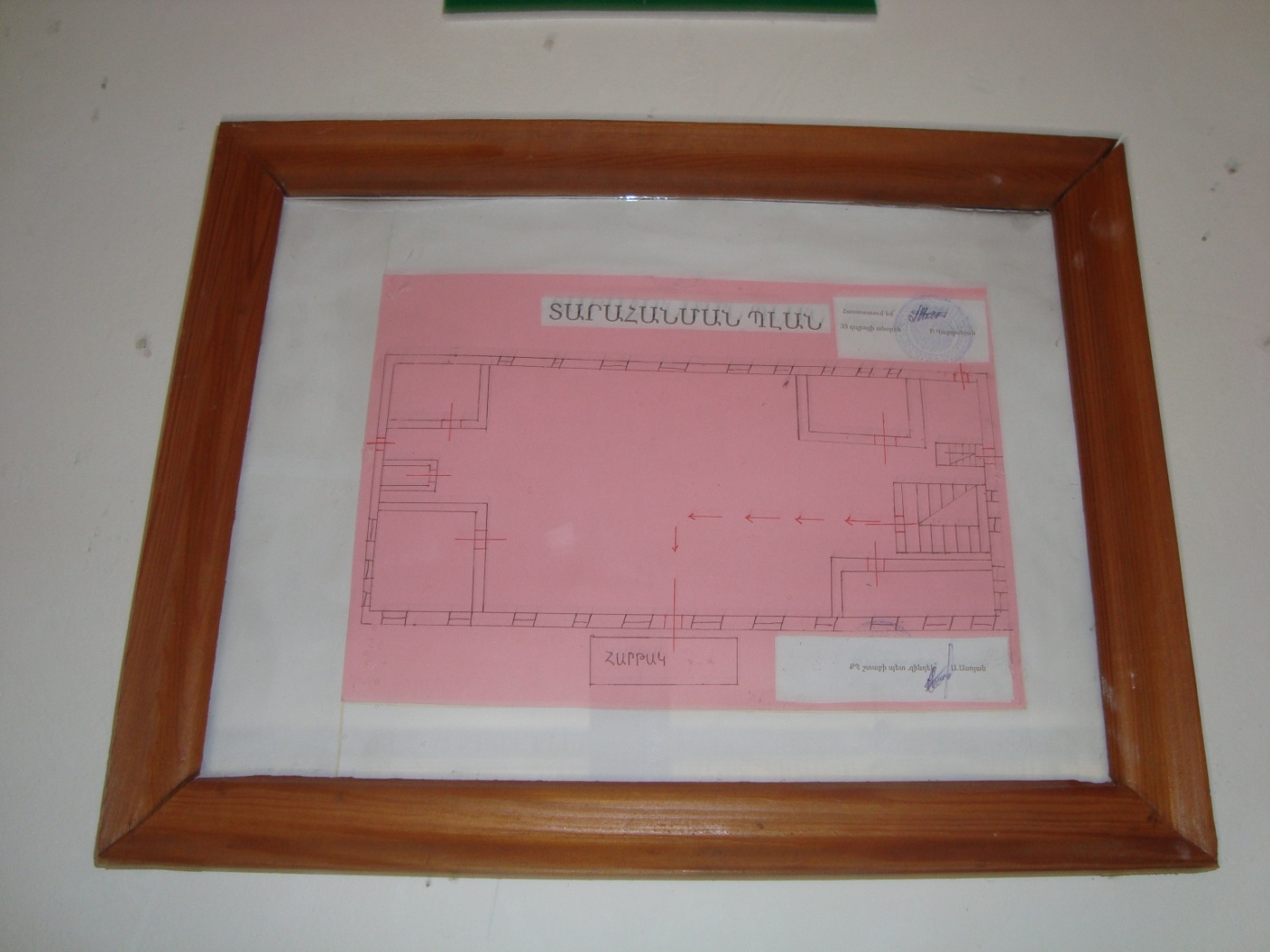 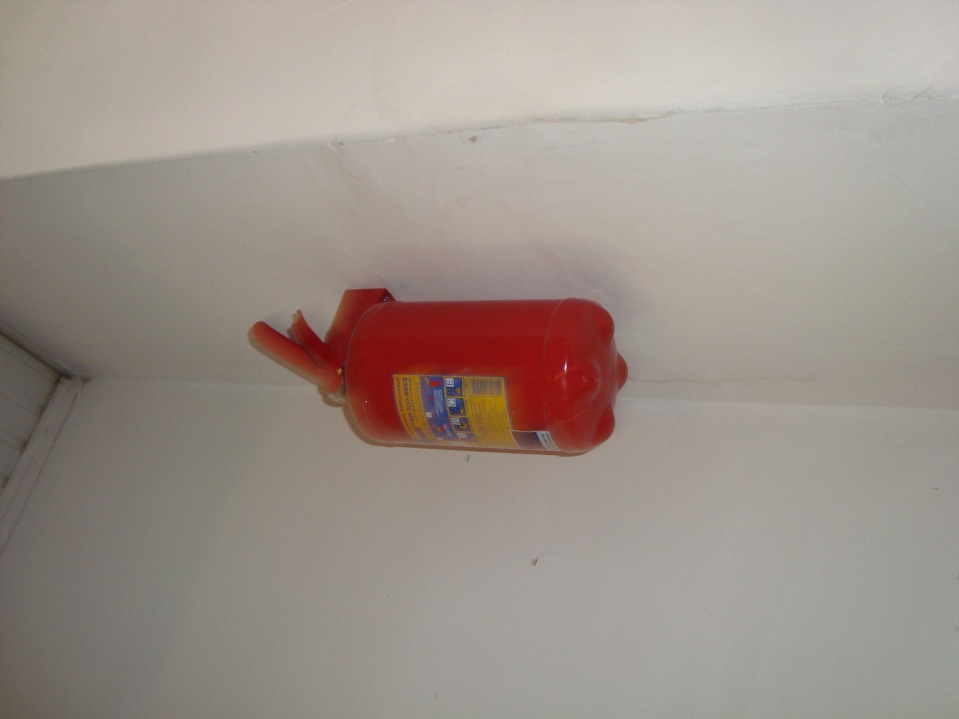 Դասարանների թիվը2015-20162016-20172017-2018Փոփոխությունների դինամիկան (աճ կամ նվազում)11210221203122+100%4112+100%5211-50%6211-50%7221-50%8222092220Ընդամենը151414-7%Սովորողների թիվը2015-20162016-20172017-2018Փոփոխությունների դինամիկան (աճ կամ նվազում)1334332-4%2433441-5%3344239+15%4353439+11%5403234-15%6423631-27%7404235-12%8404143+8%94040400%Ընդամենը347344334-4%Ցուցանիշը2015-20162016-20172017-2018Փոփոխությունների դինամիկան (աճ կամ նվազում)Սովորողների ընդհանուր թիվը ուսումնական տարվա սկզբին` տվյալ ուստարվա հոկտեմբերի 5-ի դրությամբ347344335-4 %Սովորողների ընդհանուր թիվը ուսումնական տարվա վերջին` տվյալ ուստարվա մայիսի 25-ի դրությամբ342345322-6 %Ուսումնական տարվա ընթացքում ընդունված սովորողների թիվը5163-40 %Ուսումնական տարվա ընթացքում հեռացած սովորողների թիվը121519+58 %Ցուցանիշը 2015-20162016-20172017-2018Փոփոխություն -ների դինամիկան (աճ կամ նվազում)Ուսուցիչների ընդհանուր թիվը413836-12%Ուսուցիչների միջին շաբաթական ծանաբեռնվածությունը կամ դրույքաչափը 10,210,811,8+16%Ուսուցիչների թիվը2015-20162016-20172017-2018Փոփոխությունների դինամիկան (աճ կամ նվազում)Մինչև 30 տարեկան876-25%31-ից 40 տարեկան476+50%41ից -50 տարեկան111312+9%51-ից -55 տարեկան6560%56 տարեկան և ավելի1077-30%ՊաշտոնըԱնունը, ազգանունը, հայրանունըՏվյալ պաշտոնում աշխատելու ժամանակահատվածըՏվյալ հաստատությունում աշխատելու ժամանակահատվածըՊետական պարգևները, կոչումները և այլնՏնօրենԻնգա Աշոտի Վարդանյան4,54,5Ուսուցչի որակավորման  2-րդ տարակարգՏնօրենի տեղակալՆոյեմ Ռազմիկի Մխիթարյան1,526Ուսուցչի որակավորման  1-ին տարակարգՄԿԱԿարինե Արտաշի Սարգսյան1120Ուսուցչի որակավորման  1-ին տարակարգՀաշվապահԼուսինեԳագիկիՍարգսյան33Անուն, ազգանուն, հայրանունԱշխատանքի վայրը, զբաղեցրած պաշտոնըԿրթությունըՀաստատությանխորհրդի կազմում ընդգրկված լինելու ժամանակահատվածըՊետական պարգևները, կոչումները և այլնՎարվառա Ցոլակի Թադևոսյան33 դպրոց, ուսուցիչբարձրագույն10.10.15թ-իցՆաիրա Սարիբեկի Սարիբեկյան33 դպրոց, ուսուցիչբարձրագույն17.05.11թ-իցՄարիետտա Ֆիրդուսի ԱլեքսանյանՀամասարանական թիվ 1 հիվանդանոց, գլխավոր բուժքույրբարձրագույն2.03.16թ-իցԼիանա Վասիլյան ՍամվելիՉի աշխատումբարձրագույն22.02.11թ-իցՍամվելյան Միքայել ԱզատիԿենտրոն վարչական շրջանի ղեկավարի տեղակալԲարձրագույն2.03.16թ-իցԱրմենուհի Ռոբերտի ԳևորգյանԿենտրոն վարչ. շրջան, բաժնի պետբարձրագույն6.10.13թ-իցՀրանտ Ֆելիքսի ՈւմրոյանՖայլ-Վորդ ՍՊԸ, տնօրենբարձրագույն6.10.13թ-իցԱրմեն Էդգարի ԷլբակյանԵրևանի խամաճիկների պետ. թատ. գեղ. ղեկ բարձրագույն22.02.11թ-իցՊրոֆեսորԴասասենյակի համարըԴասասենյակի մակերեսը (քմ)Սեղան-նստարանների դասավորվածության ձևը (շարքերով, շրջանաձև, T-աձև, П-աձև, խառը)Սեղան-նստարաններիթիվըՍեղան-նստարանների  շարքերի և միմյանց միջև հեռավորություն-ները N1101391 շարք4 սեղան/ 18 նստարան-N1102543 շարք15/300,5N1104583 շարք18/360,5N1113713 շարք18/360,5N1115733 շարք18/201N1203703 շարք11/220,5N1210563 շարք18/360,5N2101363 շարք7/140,5N2102743 շարք18/360,5N2104573 շարք14/280,5N2105543 շարք8/160,5N2106373 շարք8/160,5N2108191 շարք4/16-N2201353 շարք7/140,5N2202763 շարք18/360,5N2204573 շարք18/360,5N2205533 շարք8/160,5N2206373 շարք12/240,5N2301363 շարք10/200,5N2302743 շարք18/360,5N2303573 շարք18/360,5N2304563 շարք13/260,5N2305373 շարք12/240,5N2306181 շարք3/12-N2307181 շարք3/12-N3101201 շարք3/12-N3102553 շարք14/280,5N3103533 շարք13/260,5N3104553 շարք14/280,5N3105563 շարք17/340,5N3106171 շարք2/8-N3201202 շարք6/120,5N3202553 շարք14/280,5N3203533 շարք14/280,5N3204553 շարք15/300,5N3205563 շարք15/300,5N3206171 շարք2/8-N3301201 շարք2/8-N3302553 շարք15/300,5N3303533 շարք15/300,5N3304553 շարք15/300,5N3305563 շարք15/300,5N3306171 շարք2/8-Դասասենյակի համարըԴասասենյակի մակերեսը (քմ)Մեկ սովորողին բաժին ընկնող մակերեսը (քմ)Նորմերից պակաս կամ ավելի մակերեսը(քմ)N1101191.6-0.4N1102542.16+0.16N1104581.7-0.3N1113712-N1115733.65+1.65N1203703.2+1.2N1210561.9-0.1N2101362.6+1.6N2102742.1+0.1N2104572.1+0.1N2105543.4+1.4N2106372.3+0.3N2108191.6-0.4N2201352.5+0.5N2202762.1+0.1N2204571.8-0.2N2205533.3+1.3N2206371.8-0.2N2301361.9-0.1N2302742.1+0.1N2303571.8-0.2N2304562.2+0.2N2305371.7-0.3N2306181.8-0.2N2307181.8-0.2N3101201.8-0.2N3102552.1+0.1N3103532-N3104552-N3105561.8-0.2N3106171.8-0.2N3202571.8-0.2N3203532-N3204552.1+0.1N3205562.2+0.2N3206171.8-0.2N3302552-N3303532-N3304552.2+0.2N3305562.1+0.1N3306171.8-0.2NՉափաիշըԿատարել նշում համապատասխան փաստաթղթի և գույքի առկայության մասին,1.Ուսումնական հաստատության աշխատակազմը և սովորողները տիրապետում են  արտակարգ իրավիճակներում գործելու վարքականոններինՏեղյակ են և բավականին հաճախ են կատարում գործնական աշխատանքներ/հրդեհ, երկրաշարժ, տարհանումներ/2.Ուսումնական հաստատության աշխատակազմը և սովորողները տեղեկացված են հաստատությունում առկա անվտանգության միջոցների (էլեկտրական վահանակի, հրշեջ տեղեկատուի, հրշեջ ծորակի և այլն) տեղերին ու տիրապետում են դրանց օգտագործման կանոններինԴպրոցի բոլոր աշակերտները, ուսուցիչները, սպասարկող անձնակազմը քաջատեղյակ են սարքերի գտնվելու վայրին և կիրառման կանոններին/ գործնականում կատարվել են որոշ հմտությունների զարգացումներ/